Czech University of Life Sciences Prague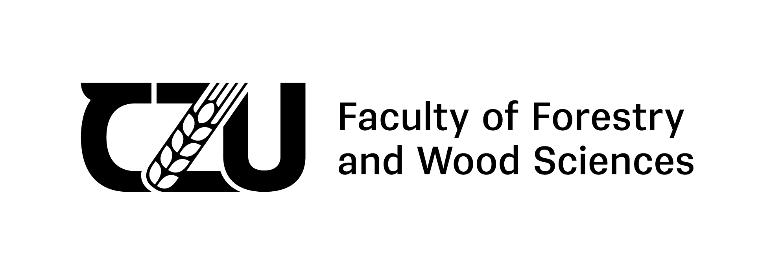 2014                                                               Hugo BrunoThe name of the UniversityLogo according to the manual:  https://www.czu.cz/en/r-9186-about-university/r-9197-pr-media/r-9230-graphic-manual-and-logos )Chose according to the type of thesisYear of submiting the thesisName and Surname